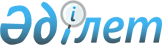 Об определении видов и порядка поощрений, а также размер денежного вознаграждения граждан, участвующих в обеспечении общественного порядка в городе Балхаш и поселках Саяк, ГулшатПостановление акимата города Балхаш Карагандинской области от 20 марта 2019 года № 12/02. Зарегистрировано Департаментом юстиции Карагандинской области 28 марта 2019 года № 5255
      В соответствии с Законами Республики Казахстан от 23 января 2001 года "О местном государственном управлении и самоуправлении в Республике Казахстан", от 9 июля 2004 года "Об участии граждан в обеспечении общественного порядка", от 29 апреля 2010 года "О профилактике правонарушений", акимат города Балхаш ПОСТАНОВЛЯЕТ:
      1. Определить виды и порядок поощрений, а также размер денежного вознаграждения граждан, участвующих в обеспечении общественного порядка в городе Балхаш и поселках Саяк, Гулшат согласно приложению к настоящему постановлению.
      2. Контроль за исполнением настоящего постановления возложить на заместителя акима города Балхаш Жаксылыкову С.Ж.
      3. Настоящее постановление вводится в действие со дня первого официального опубликования. Виды и порядок поощрений, а также размер денежного вознаграждения граждан, участвующих в обеспечении общественного порядка в городе Балхаш и поселках Саяк, Гулшат Глава 1. Виды поощрения
      1. Видами поощрения граждан, участвующих в обеспечении общественного порядка являются:
      1) объявление благодарности;
      2) награждение грамотой;
      3) выдача денежной премии. Глава 2. Порядок поощрения
      2. Вопросы поощрения граждан, участвующих в охране общественного порядка рассматриваются на заседаниях городской межведомственной комиссии по профилактике правонарушений при акимате города Балхаш (далее - Комиссия).
      3. Предложения о поощрении граждан, принимающих активное участие в охране общественного порядка, вносится на рассмотрение Комиссии территориальными органами полиции.
      4. Основанием для поощрения является решение, принимаемое Комиссией.
      5. Для выплаты денежного вознаграждения дополнительно издается приказ начальника территориального органа полиции согласно решению, принятому Комиссией.
      6. Виды поощрения, в том числе размер денежного вознаграждения, устанавливается Комиссией с учетом внесенного поощряемым вклада в обеспечение общественного порядка.
      7. Меры поощрения гражданам, участвующим в охране общественного порядка осуществляются территориальными органами полиции в торжественной обстановке. Глава 3. Размер денежного вознаграждения
      8. Денежное вознаграждение в размере, не превышающем 10-кратного месячного расчетного показателя.
      9. Выплата денежного вознаграждения производится в соответствии с бюджетным законодательством.
					© 2012. РГП на ПХВ «Институт законодательства и правовой информации Республики Казахстан» Министерства юстиции Республики Казахстан
				
      Аким города

Аглиулин А.
Приложение к постановлению
акимата города Балхаш
от "___" ________2019 года
№_________